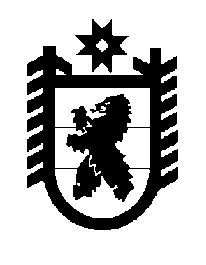 Российская Федерация Республика Карелия    ПРАВИТЕЛЬСТВО РЕСПУБЛИКИ КАРЕЛИЯПОСТАНОВЛЕНИЕ                                     от  10 августа 2015 года № 250-Пг. Петрозаводск Об осуществлении бюджетных инвестицийВ целях обеспечения надежного и качественного теплоснабжения Суоярвского городского поселения, в соответствии с постановлением Правительства Республики Карелия от 12 декабря 2014 года № 373-П 
«О Порядке принятия решения о подготовке и реализации бюджетных инвестиций в объекты государственной собственности Республики Карелия путем приобретения объектов недвижимого имущества» Правительство Республики Карелия п о с т а н о в л я е т:1. Осуществить в 2015 году бюджетные инвестиции за счет бюджетных ассигнований бюджета Республики Карелия в приобретение недвижимого имущества – теплотрассы от блочно-модульной котельной до магистральной теплотрассы в г. Суоярви протяженностью 840 метров по цене 
35487000 рублей путем осуществления закупки у единственного поставщика.2. Определить главным распорядителем средств бюджета Республики Карелия на осуществление бюджетных инвестиций, указанных в пункте 1 настоящего постановления, Министерство строительства, жилищно-коммунального хозяйства и энергетики Республики Карелия.3. Определить государственным заказчиком на осуществление бюджетных инвестиций, указанных в пункте 1 настоящего постановления, казенное учреждение Республики Карелия «Управление капитального строительства Республики Карелия».Исполняющий обязанностиГлавы Республики Карелия                          	                            О.Ю. Громов